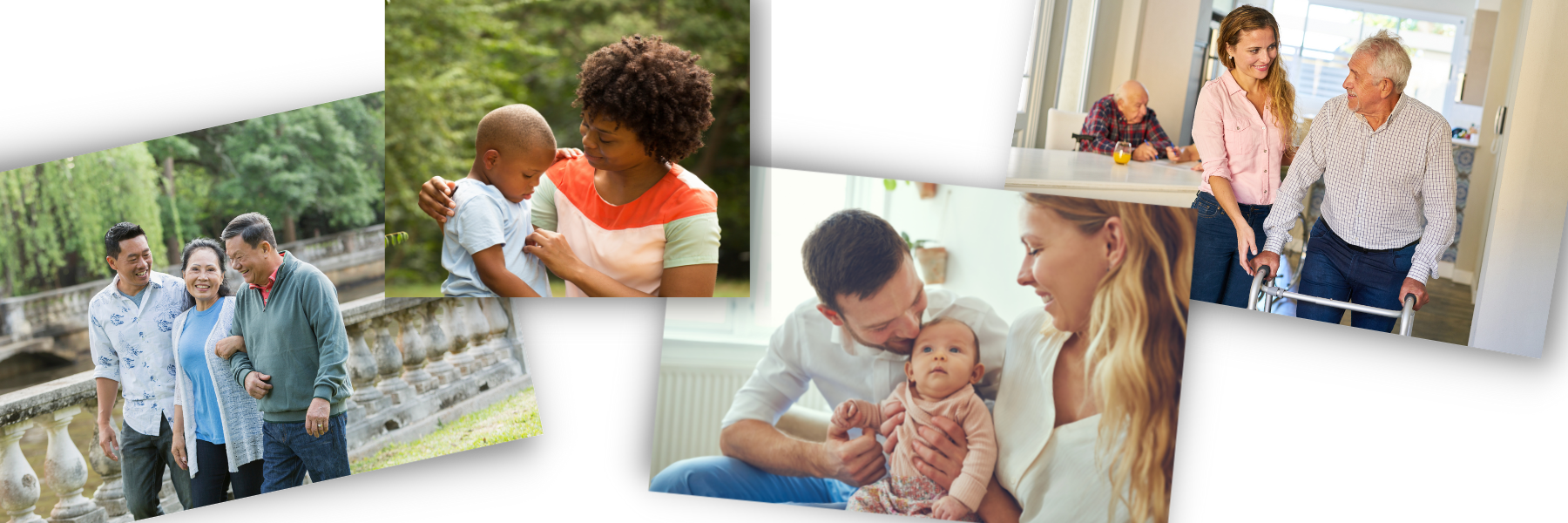 Dear Commercial Client,I hope this email finds you well.I have access to a Private MA Paid Family and Medical Leave (PFML) Benefit insurance provider and would welcome assisting you with this state-required coverage.If you are currently with the MA state plan, please know that our carrier provides the exact coverage and sometimes at a better rate. We would like to provide you a quote to potentially help save your employees and your business money if we can.  The next approaching effective date is January 1st… and the process is easy!Complete the attached applicationReturn it via our Secure Private MA PFML Submission Portal.  We’ll get back to you with a quote.We look forward to assisting you with your insurance needs!Sincerely,Your Agency’s Contact Information